ҠАРАР                                                                                 ПОСТАНОВЛЕНИЕ14 ноябрь 2018 г.	                     №  89                       14 ноября 2018 г.Об утверждении формы реестра источников дохода сельского поселения Дюртюлинский сельсовет муниципального района Шаранский район Республики Башкортостан, направляемого в составе документов и материалов, представляемых одновременно с проектом решения о бюджете сельского поселения, в Совет сельского поселения Дюртюлинский сельсовет муниципального района Шаранский район Республики Башкортостан В целях реализации положений статьи 184.2 Бюджетного кодекса Российской Федерации, пункта 24 Порядка формирования и ведения реестра источников доходов бюджета сельского поселения Дюртюлинский  сельсовет муниципального района Шаранский район Республики Башкортостан, утвержденного постановлением администрации муниципального района Шаранский район Республики Башкортостан от 06 декабря 2017 года № 90,ПОСТАНОВЛЯЮ:1. Утвердить прилагаемую форму реестра источников доходов бюджета сельского поселения Дюртюлинский  сельсовет муниципального района Шаранский район Республики Башкортостан, направляемого в составе документов и материалов, представляемых одновременно с проектом решения о бюджете сельского поселения, в Совет сельского поселения Дюртюлинского  сельсовет муниципального района Шаранский район Республики Башкортостан, согласно приложению к настоящему постановлению.2. Признать утратившим силу постановление  администрации сельского поселения Дюртюлинский сельсовет  муниципального района Шаранский район Республики Башкортостан от 06 декабря 2017 г. N  91 "Об утверждении формы реестра источников доходов бюджета сельского поселения Дюртюлинский сельсовет муниципального района Шаранский район Республики Башкортостан, направляемого в составе документов и материалов, представляемых одновременно с проектом решения о бюджете сельского поселения Дюртюлинский сельсовет муниципального района, в Совет сельского поселения Дюртюлинский  сельсовет муниципального района Шаранский район Республики Башкортостан.3. Контроль за исполнением настоящего приказа оставляю за собой. Глава сельского поселения                                               Л.Н. Гибатова   Приложениек постановлению  администрации сельского поселения Дюртюлинский сельсовет муниципального района Шаранский район Республики Башкортостан от 14 ноября 2018 года № 89Реестр источников доходов бюджета сельского поселения Дюртюлинский сельсовет муниципального района Шаранский район Республики на 2019 год и на плановый период 2020 и 2021годовна "__" __________ 20__ г.    тыс. руб.Башкортостан РеспубликаһыШаран районымуниципаль районыныңДyртөйлө ауыл Советыауыл биләмәһе Хакимиәте452642, Дyртөйлө ауылы, тел.(34769) 2-39-19 email: durtss@yandex.ru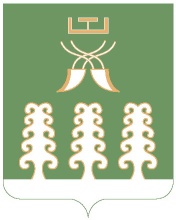 Республика БашкортостанАдминистрация сельского поселенияДюртюлинский  сельсоветмуниципального районаШаранский район452642 с. Дюртюли тел.(34769) 2-39-19email: durtss@yandex.ru№ п/пКлассификация доходов бюджетаКлассификация доходов бюджетаНаименова- ние главного 
администра- тора 
доходов бюджетаУтвержден-ный бюджет 
на 20__ г. (текущий финансо-вый год)Кассовые поступления  по состоянию на  «__» _____ 20__ г. 
(в текущем финансовом году)Оценка исполнения 20__ г. (текущий финансовый год)Прогноз доходов бюджетаПрогноз доходов бюджетаПрогноз доходов бюджета№ п/пкод наименова-ние Наименова- ние главного 
администра- тора 
доходов бюджетаУтвержден-ный бюджет 
на 20__ г. (текущий финансо-вый год)Кассовые поступления  по состоянию на  «__» _____ 20__ г. 
(в текущем финансовом году)Оценка исполнения 20__ г. (текущий финансовый год)на 20__ г. (очередной финансовый год)на 20__ г. (первый год планового периода)на 20__ г. (второй год планового периода)12345678910Итого